LETNÝ PRIMESTSKÝ TÁBOR V CVČ PRIMA24.7.2017-28.7.2017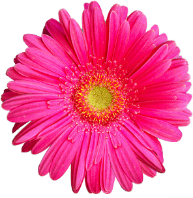 Program:Pondelok (24.7.2017)                                   Utorok (25.7.2017)Historický deň                                             Deň policajtov7:00-8:00-spoločné raňajky                                         7:00-8:00- spoločné raňajky8:00-9:00-prezentácia  histórie                                    8:00-8:30- Dopravné situácie9:00-11:30- ukážka pamiatok v meste                        8:30-11:30-beseda s členmi PZ11:30-12:30- obed                                                       11:30-12:30-obed12:30-15:00- kvíz a tvorba plagátu                              12:30-15:00- spoločná práca,dop.značkyStreda (26.7.2017):                                     Štvrtok (27.7.2017)Výtvarný deň                                              Deň priateľa zvierat7:00-8:00-spoločné raňajky                                        7:00-7:20- príchod do CVČ8:00-9:30- návrh na výtvarnú súťaž                            Výlet do útulku Šťastný psík9:30-11:30 –realizácia, výt.súťaž                                Odchod vlaku: 7:54 (štadión)11:30-12:30-obed                                                       Príchod vlaku: 8:3212:30-15:00-prezentácia,inštalácia prác                    Návšteva útulku                                                                                   11:23 –odchod vlaku                                                                                   11:41-príchod vlaku do KrompáchPiatok (28.7.2017)                                      12:00-13:00-obed   Deň knihy                                                   13:00-15:00- relax, rozprávky   7:00-8:00-spoločné raňajky8:00-9:30- Moja obľúbená kniha9:30-10:00-tvorba záložiek do knihy10:00-12:00-návšteva mestskej knižnice12:00-13:00-obed13:00-15:00- tvorba rozpr.postavy,relax